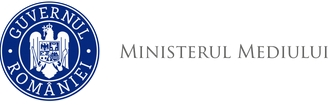 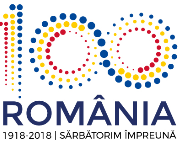                         Agenţia Naţională pentru Protecţia MediuluiNr…………../………………..Decizie de Revizuire a Autorizatiei de Mediu  nr.70  din  23.04.2013revizuita la data de 05.05.2014                          Urmare a cererii adresate de către S.C. ABATOR COSTIPROD 2000 S.R.L.  cu sediul în judetul Gorj, municipiul Motru, aleea Teilor, zona Complex Mijloc, nr.20, la Agenţia pentru Protecţia Mediului Mehedinți cu nr.6995 din 14.06.2017, în baza Hotărârii Guvernului nr.1000/2012 privind reorganizarea şi funcţionarea Agenţiei Naţionale pentru Protecţia Mediului şi a instituţiilor publice aflate în subordinea acesteia, a Ordonanţei de Urgenţă a Guvernului nr. 195/2005 privind protecţia mediului, aprobată cu modificări şi completări prin Legea nr. 265/2006, cu modificările şi completările ulterioare şi a Ordinului MMDD nr.1798/2007 pentru aprobarea Procedurii de emitere a autorizaţiei de mediu, cu modificările şi completările ulterioare, Agenţia pentru Protecţia Mediului Mehedinți	D E C I DE	                         Revizuirea Autorizatiei de Mediu nr.70 din 23.04.2013 revizuita la data de 05.05.2014 pentru activitatile de :“Prelucrarea si conservarea carnii ” – COD CAEN 1011(rev.2); “Productia si conservarea carnii” - COD CAEN 1511(rev.1);“Prelucrarea si conservarea carnii de pasare” – COD CAEN 1012 (rev.2)“Fabricarea produselor din carne (inclusiv carne de pasare)”- COD CAEN   1013 (rev.2);“Colectarea si tratarea altor reziduuri” – COD CAEN 9002 (rev.1);  conform Ordinului INS 337/2007, la punctul de lucru situat in judetul Mehedinti, comuna Brosteni. Motivele care au stat la baza deciziei sunt următoarele:Parcurgerea procedurii s-a realizat în conformitate cu prevederile   OM   nr. 1798 din 19 noiembrie 2007 pentru  aprobarea Procedurii de emitere a autorizaţiei de mediu, cu modificările şi completările ulterioare , CAP.4 Revizuirea autorizatiei de mediu;Depunerea completarilor solicitate inregistrate cu nr.11688/26.09.2017 si nr.7028/08.06.2018;   Documentele care au stat la baza deciziei finale, pot fi consultate la sediul Agentiei pentru Protectia Mediului Mehedinti, str. Baile Romane, nr. 3 – Serviciul A.A.A, de luni până joi intre orele 08,00 – 16,30 și vinerea între orele 8,00 – 14,00;Menţiuni despre procedura de contestare administrativă şi contencios administrativ:Prezenta decizie poate fi contestată cu respectarea prevederilor Legii contenciosului administrativ nr. 554/2004, cu modificările ulterioare.DIRECTOR EXECUTIV,	                                         Dragos Nicolae TARNITA        Intocmit,   Sef Serviciu A.A.A.,                                                                                                                                                                                                                                                                                                                    Lavinia MATEESCU                                                                                                          Agenţia pentru Protecţia Mediului Mehedinti